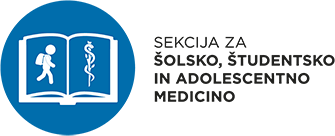 VABIMO VAS NA STROKOVNO SREČANJE HPV infekcije in pomen cepljenjav četrtek 17. 9. 2020 OB 13.30 URI,  Medicinska fakulteta, Velika predavalnicain preko ZOOM-a.PROGRAM:13.30 Registracija14.15 OtvoritevModeratorji: prof. dr. Mario Poljakdr.med., Majda Troha, dr.med.14.30 Plenarno memorialno predavanje posvečeno prof. dr. Marjetki Vrščaj Globalni izzivi za eliminacijo raka materničnega vratu v času pandemije COVID-19 in po njej , dr. med., UL MF, Inštitut za mikrobiologijo in imunologijo 15.30 Cepivo proti HPV - včeraj, danes, jutri   prof. dr. Alojz Ihan, dr. med., UL MF, Inštitut za mikrobiologijo in imunologijo16.10 Razprava 16.30 OdmorModeratorji: dr. Marta Grgič Vitek dr.med., Janja Schweiger dr.med.16.50 Novosti na področju cepljenja proti HPV v zadnjem letu    dr. Anja Šterbenc, dr. med., UL MF, Inštitut za mikrobiologijo in imunologijo 17.15 Cepljenje proti HPV v Sloveniji: rezultati v šolskem letu 2019/2020 in izzivi v pandemiji COVID-19. Nadja Šinkovec Zorko, dr. med, dr. Marta Grgič Vitek, dr. med., dr. Veronika Učakar, dr. med., NIJZ17.35 Primeri dobre prakse pri cepljenju proti HPV  Eva Brecelj, dr. med., Mojca Švab Zavratnik, dr. med. 17.55 Razprava 18.10 Zaključek srečanjaZZS je srečanju dodelila 3,2 kreditne točke.Prijave sprejemamo na e-naslov: marta.orehek@cirius-kamnik.siVabljeni!Tajnica Sekcije:	Predsednica Sekcije:Marta Orehek Kirbiš, dr. med.,	asist. dr. Mojca Juričič, dr. med.,spec. spl. med.	spec. šolske med. in spec. javnega zdravja